Separate Ways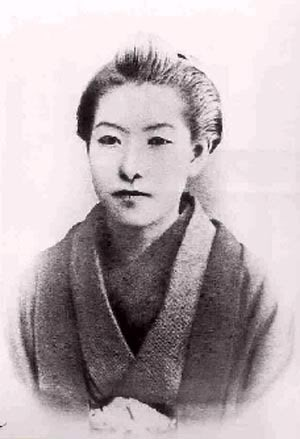 Background of Higuchi Ichiyo (first major woman writer in Meiji Japan)Life: 1872- 1896…24 years oldHad comfortable life in early childhoodAfter father’s death family lived in povertywrote novels as means of subsistenceDied in povertyFormer WorksŌtsugomori (“The New Year’s Eve”)Takekurabe (“Child’s Play”)Jūsanya (“The Thirteenth Night”)Wakabakage (“The Shadow of Young Leaves”)Nigorie (Troubled Waters)Questions:How do you think the author’s background influenced the story?What are some of the similarities and differences that Okyo and Kichizo have? How do you think society influenced these characters? On page 39, Okyo tells Kichizo “Even if I were the child of an outcast.  I’d make something of myself, whether I had any parents or not…..”  Later on in the story, Okyo tells Kichizo that she is going to become a mistress. Do you think she was following her own advice, or being hypocritical?How would you define the relationship between Okyo and Kichizo? Why do you think Kichizo felt betrayed at the end of the story?Do you think that Okyo is “tainted” because she is going to become a mistress? Do you notice any symbols in the story?Compared to the pieces we have read of so far, how is Okyo similar to and/or different from the Woman Who Loved Worms and Anju? Try to think about differences in time period and class systems.How is the way in which society treated the women in each of the stories similar or different?